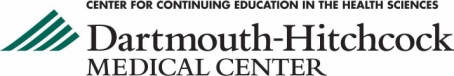 
Information for Opening RemarksWelcomeIntroduce selfPurpose of ConferenceSponsors/vendorsPlan of  Day
ChangesConcurrent sessions - locationOther Evaluation  process/Accessing Online transcripts (3-4 weeks for credits to show)Rest Rooms AccreditationConflict of Interest Information Introduce speaker